APPEL A CONTRIBUTIONS – MEMBRES DU RnPAT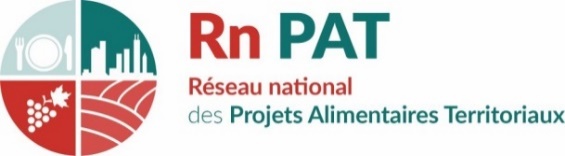 Rendez-vous d’automne-hiver 2020 - 28 janvier (Paris)Au cours des prochaines rencontres d’automne-hiver du RnPAT qui se tiendront le 28 janvier 2020, les co-pilotes et l’équipe de coordination souhaitent encourager l’interconnaissance entre anciens et nouveaux membres, le partage d’expériences et surtout, valoriser la créativité dans les PAT afin d’accompagner la réflexion sur le dispositif PAT et ses impacts.Ainsi, nous vous proposons de nous faire part d’une « innovation »mise en œuvre dans le cadre de votre PAT ou d’un PAT sur lequel vous intervenez :Qu’entendons-nous par innovation ? Il doit s’agir d’une innovation opérationnelle (une action concrète, dans l’un des champs de l’alimentation) ou organisationnelle (méthode, démarche, outil, évènement…) particulièrement originale (qui n’est pas observée sur tous les territoires ou qui est mise en œuvre de manière originale sur votre territoire) et pour laquelle vous êtes en capacité de mesurer l’impact ou d’avoir du recul sur ses effets.Quel format ?Les « innovations » sélectionnées par l’équipe de coordination feront l’objet d’un poster et seront présentées lors des Rencontres annuelles le 28 janvier 2020 par chacun d’entre vous en format « Place du marché ». L’ensemble des contributions sera néanmoins repris dans un document papier qui sera remis aux participants lors de la journée et diffusé par voie électronique auprès des membres.Quelle ’animation proposée? Pour les innovations sélectionnées, une présentation de 5/10 minutes sous format « pitch », avec un poster comme support. Quelles modalités pour contribuer ? Nous vous invitons à compléter la fiche recto-verso associée à ce document en détaillant la valeur ajoutée, le « petit plus » de cette innovation (En quoi est-elle particulièrement intéressante et participe-t-elle au déploiement de PAT ?) et à nous la retourner au plus tard le 10 janvier 2020. Les co-pilotes se chargeront de réaliser les posters à partir des informations transmises dans cette fiche et reviendront vers les auteurs de ces contributions pour l’organisation des Rencontres.CONTACTSPaul Mazerand, Chargé de mission, Terres en villespaul.mazerand@terresenvilles.org - 01 40 41 84 12Louise MACE, Chargée de mission, APCA louise.mace@apca.chambagri.fr - 01 53 57 11 48Merci également de joindre 2 à 3 illustrations (carte, photos, logo etc – et prévoir de nous les envoyer dans un format Haute définition par la suite pour la réalisation des posters).Nom et prénom de l’auteur : Fonction : Organisme : Adresse : Adresse mail : N° téléphone : Autres auteurs :Titre de l’innovation :  Territoire du PAT dans lequel s’inscrit l’innovation : Type d’innovation :Opérationnelle Sur le champ « Economie alimentaire »Sur le champ « Culturel et gastronomie »Sur le champ « Nutrition et santé »Sur le champ « Accessibilité sociale de l’alimentation »Sur le champ « Environnement »Sur le champ « Urbanisme et aménagement »MultichampsOrganisationnelleUne méthode Un outil Un évènement…Autre.   Préciser Description rapide de l’innovation (10 lignes max) :Justification du caractère innovant (originalité…) (20 lignes max) :Public concerné par l’innovationEn quoi cette innovation participe-t-elle au déploiement de PAT systémique et multiacteurs ? (20 lignes max)Trois  indicateurs (chiffres, données qualitatives, verbatim…) sur cette innovation Freins et leviers pour la mise en oeuvre Freins : Leviers : 